WALK THIS WAYA FREE URBAN POLE WALKING GROUPTuesdays	September 26 to November 7                                 
6:00 pm -7:00pm
meet at Chapples Park Parking lot 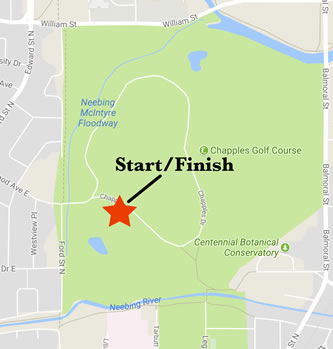 Poles are available to borrow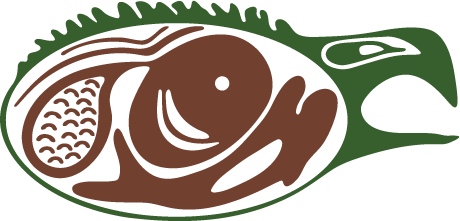 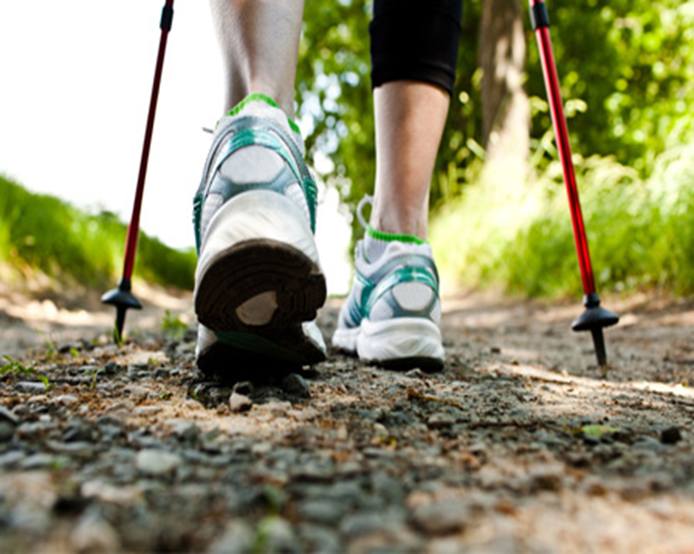 Discover a new way of walking!Urban pole walking is a fun and effective low impact, full-body workout for people of all ages and fitness levels. Everyone is welcome!No experience required! 